Муниципального казённого общеобразовательного учреждения Тазовская школа-интернатИсследовательский проектСоциально-значимый проект                                                                 по теме:Введение.В современном мире человек сталкивается со многими проблемами в разной сфере жизнедеятельности. В процессе работы над исследовательским проектом на тему "Банковские карты. Как уберечь от…" автором была поставлена цель, изучить, особенности использования банковских карт и создать брошюру для учащихся и взрослых, содержание которой поможет разобраться в системе пользования банковскими картами и банкоматами и избежать мошенничества в банковской сфере. Кроме того в данной работе рассматривается проблема распространения мошенничества в банковской сфере. Всем известно, что среднестатистический пользователь в большинстве случаев обладает цифровой возможностью: ищет информацию, скачивает музыку и фильмы, пишет в блог, посещает развлекательные сайты, пользуется почтой и т.п. Одной из доступных и быстрых услуг на сегодняшний день является услуга интернет-банка. Кроме того мы  сталкиваемся с заманчивым предложением заработать определенную сумму денег за короткое время через интернет-ресурс. Неважно, что именно нам предлагают, в нашей голове  крутится мысль о легком заработке. Беспечность и отсутствие знаний приводит к действиям, которые позволяют интернет мошенникам, воспользоваться нашими сбережениями.Актуальность темыВ последнее время в прессе все чаще появляются сообщения об атаках, направленных на получение персональных данных банковских карт. Банковские карты стали мишенью для злоумышленников. «Пластиковые» преступления становятся все более изощренными. Жертвами мошенников все чаще становятся вполне образованные, но доверчивые клиенты банков, вне зависимости от возраста.Данный процесс становится одним из способов легкой наживы и обогащения.  Время от времени совершенствуются методики хищения денег и появляются новые схемы.Также в работе подробно описан механизм получения клиентом банковской карты и особенностей её использования, а также перечислены опасности, которые появились с этим новым способом оплаты товаров и услуг. На основании этого автором были перечислены правила, о которых следует помнить, пользуясь банковской картой. Гипотеза и цель исследованияГипотеза: допустим, что пластиковая карта необходима каждому современному человеку, не зависимо от возраста, потому что она учит следить за деньгами, грамотно ими распоряжаться.Цель проекта: Изучить современные  банковские карты, методы кражи данных банковской карты и варианты защиты от них. Создать брошюру для учащихся и взрослых, содержание которой поможет разобраться в системе пользования банковскими картами и банкоматамиЗадачи:Описать  механизм  получения клиентом банковской карты и особенностей её использования.Изучить основные виды мошенничества в Интернете.Выяснить какие опасности могут встретиться учащимся в Интернете.Дать рекомендации учащимся по конструктивному использованию интернета.Дать родителям, ученикам и учителю информатики советы по безопасному использованию Интернета.Описать  механизм  получения клиентом банковской карты и особенностей её использования.Перечислить опасности, которые существуют при  оплате товаров и услуг через интернет.1.3 Объекты исследованияПластиковые картыОнлайн банковские продукты, покупкиИнтернет мошенничествоИнтернет безопасность                                                       1.4 Методы исследования:Сбор информации, наблюдение, сравнительный анализ, обобщение.Этапы работы:Подготовительный.Работа с куратором проекта.Подготовка необходимых ресурсов для создания презентации.Основной.Разработка и оформление брошюры.Практический.Проведение пробной викторины.Корректировка, исправление недочётовОценка слушателей.ЗаключительныйХудожественное оформление презентации.Глава 1. Что такое банковская карта и счет?Банковская карта - это выпущенная банком пластиковая карта, привязанная к банковскому счету. Счет - это безналичный «кошелек», который банк предоставляет клиенту. Банковские карты имеют разновидности: могут быть дебетовыми или кредитными. С помощью банковской карты можно осуществить электронный платеж.Использование электронных средств платежа осуществляется на основании договора об использовании электронного средства платежа, заключенного оператором по переводу денежных средств с клиентом, а также договоров, заключенных между операторами по переводу денежных средств. Дополнение. При выдаче банковской карты, совершении операций с использованием банковской карты кредитная организация обязана идентифицировать её держателя в соответствии со статьёй 7 Федерального закона от 07.08.2001 № 115-ФЗ «О противодействии легализации (отмыванию) доходов, полученных преступным путем, и финансированию терроризма». 1.2 Виды банковских карт
Расчётная (дебетовая) карта - это финансовый инструмент управления счетом, на котором лежат собственные деньги клиента. Как правило, дебетовые карты привязаны к счетам, на которые поступают регулярные платежи: пенсии, стипендии, зарплаты. В последнем случае их называют зарплатными. Данный вид карт используется как электронное средство платежа для совершения операций её держателем в пределах расходного лимита - суммы денежных средств клиента, находящихся на его банковском счёте.Овердрафтная карта – это карта, благодаря которой владельца есть возможность расплатиться по счету, даже если у него не хватает денег. Банк, выпустивший карточку, разрешает своему клиенту потратить больше, с условием возврата средств под определенный процент. Кредитная карта - это инструмент управления банковским счетом, средства с которого можно расходовать в пределах кредитного лимита. Расплачиваться такой картой - значит брать у банка кредит.Данный вид карт также используется как электронное средство платежа для совершения операций её держателем, но за счёт денежных средств, предоставленных кредитной организацией-эмитентом клиенту в пределах расходного лимита в соответствии с условиями кредитного договора. Лимит кредитования определяется банком каждому владельцу карты на его счёте. Следует заметить, что, клиент обязан вернуть банковский кредит в конкретные сроки. В случае задержки возврата банк вправе взимать заранее оговоренные с клиентом проценты за каждый день просрочки.1.3  Памятка «Правила пользования банковской картой»Обязательно подключите CMC-оповещения и интернет-банк!Управлять некоторыми действиям с картой можно с помощью мобильного телефона или через интернет. Банки предоставляют разные услуги такого рода: блокировка кар¬ты, перевод денег, пополнение счета, обязательные платежи. Но самой важной для всех пользователей является услуга CMC-оповещения всех действий по карте (или услуга «мобильный банк»).Вы всегда будете в курсе, какие операции происходят с вашей картой, сколько денег снял магазин, какой остаток на счете, дошли ли деньги, которые вы положили на карту, как изменился баланс. И самое главное, вы всегда вовремя отреагируете, если увидите, что кто-то без вашего ведома пытается совершить покупку с вашего счета, зайти в интернет банк или снять наличные. На ваш телефон придет CMC, и вы сможете быстро блокировать операцию, позвонив в банк.1.4 Что делать, если карта потерялась или скомпрометирована?Карта - это собственность банка, но на ней лежат ваши деньги. Карту и данные о ней (ПИН-код и номер) нужно беречь и аккуратно с ними обращаться.Особенно остерегайтесь потери данных о карте в интернете:Никогда не вводите ПИН-код в интернете.Не пользуйтесь картой на «сомнительных» сайтах.Старайтесь не расплачиваться основной картой (например, на которую вам перечисляют зарплату) в интернет-магазинах, имейте для этого отдельную карту.Установите на своем компьютере антивирус и регулярно обновляйте его.Если вы потеряли карту, или вам кажется, что она скомпрометирована (т.е. информация о реквизитах карты (номере и ПИН-коде) могла стать доступной третьим лицам), иливам пришло CMC-сообщение, что кто-то уже пытается снять деньги/расплатиться картой - срочно блокируйте карту! Для этого нужно позвонить в отделение банка - номер всегда есть на карте, памятке клиента, договоре, сайте банка. Ваши деньги уже никто не снимет и не переведет. Сами снять наличные без карты вы сможете в вашем отделении банка по паспорту.Приостановка, временная блокировка действия карты в случае утраты карты в любом банке - бесплатно.Восстановление карты будет происходить путем замены на новую карту с новым ПИН-кодом. За досрочное изготовление карты банк может взять оплату. Если старая, «утерянная» карта впоследствии найдется, ее обязательно нужно сдать в банк.Блокировка карты случается совершенно неожиданно. Ее восстановление займет время. А если карта у вас только одна и все деньги на ней? А если вы в поездке? Разумный выход - не держите все деньги на одной карте, распределите по нескольким. Если же карта только одна и ее блокировка застала вас в поездке, свяжитесь со своим банком и объясните ситуацию - как правило, банки по возможности помогают клиенту выйти из сложной ситуации (например, можно оговорить короткий промежуток времени, на который карта будет временно разблокирована, и предоставлена возможность снять необходимую сумму).Нужно иметь в виду: для всех операций по карте через банковского служащего по телефону вам нужно будет сообщить определенную информацию, по которой банк удостоверится в том, что вы хозяин карты - попросят вас назвать кодовое слово, а возможно, и другие данные, например, номер паспорта, дату и место рождения и т. п.Контролируйте вашу карту - приход/расход, остаток, срок действия, подпись на карте!Если вы обнаружили незапланированный «недостаток» средств - посмотрите выписку по счету, позвоните в банк и выясните причину.Если вы подозреваете мошенничество - заблокируйте карту и подайте заявление в банк о возврате средств.Для дополнительного контроля состояния счета и операций по карте, сохраняйте все чеки.Следите за сроком карты!Карта без подписи владельца считается недействительной!Карта, которую вы больше никогда не планируете использовать, подлежит уничтожению!Карта и банкомат. Трудности контакта.Получать наличные с карты и вносить наличные на карту, совершать различные платежи можно с помощью банкоматов.Выгоднее использовать банкоматы того банка, в котором выпущена карта. Важно помнить, что при использовании банкоматов другого банка могут возникнуть неожиданные расходы (комиссии) за проведение операций (снятие наличных, перевод с карты на карту и т.п.).Пользуйтесь «проверенными» банкоматами, желательно расположенными в отделениях банков или крупных магазинов/торгово-офисных центров/государственных учреждений. Если банкомат кажется вам подозрительным - воздержитесь от его использования. Соблюдайте правила личной безопасности: не используйте банкоматы, стоящие в безлюдных местах, не снимайте в одиночку крупные суммы.Если вы едете за границу - уточните в банке возможные ограничения и дополнительные расходы при пользовании вашей картой в стране вашего предполагаемого пребывания. Это касается не только использования банкоматами, но и безналичной оплаты в торговых организациях.При взаимодействии с банкоматом могут возникнуть следующие непредвиденные ситуации:При снятии денег банкомат «съел» (заблокировал) карту.Банкомат с функцией приема наличных купюр не зачислил деньги на счет.В процессе перевода денег с помощью банкомата деньги пропали.В таких ситуациях нужно срочно сообщить о проблеме банку и получить инструкцию от сотрудника банка. Через некоторое время получить ответ банка о решении проблемы и возврате денег на счет (возможно с помощью CMC).1.5 Что делать, если с карты пропали деньги?
Карта - это платежный инструмент, позволяющий пользоваться банковским счетом на расстоянии. При пользовании любым техническим средством могут случиться сбои и ошибки. Это особенно обидно, когда в результате тратятся ваши деньги. Еще обиднее, когда доступом к счету завладели мошенники.Изучите инструкцию банка по пользованию картой внимательно и запомните правила поведения в экстренных ситуациях:Если со счета пропали деньги (в том числе при использовании онлайн-банка) необходимо:Получить CMC-уведомление банка о списании средств без согласия клиента.Заявить об этом в банк в течение суток.Получить подтверждение банка о блокировке карты.Получить равнозначную компенсацию за утраченные средстваПолучить ответ о выпуске новой карты.Получить новую карту в банке, активировать карту, создать собственный ПИН-код.Банк в соответствии с законом несет обязанность в полном объеме возместить заемщику убытки, возникшие вследствие неправомерного несанкционированного) списания денежных средств. Бремя доказывания обстоятельств, освобождающих банк от ответственности, лежит на банке как исполнителе услуг.Если прошла двойная оплата одной покупки в магазине необходимо:Получить CMC-уведомление банка о двойном списании средств за одну покупку.Подать заявление в банк об отмене первой операции списания.Получить подтверждение банка о возврате средств на счет.Если при оплате покупки магазин снял дополнительную сумму (комиссию) необходимо:Получить CMC-уведомление банка о дополнительном списании средств за покупку.Подать заявление в магазин о возврате комиссии. Данное заявление можно подать и через банк.Получить подтверждение банка о возврате средств на счет.При обращении в банк по телефону, чтобы зафиксировать факт блокировки карты или иного заявления, следует обязательно выяснить номер обращения и имя сотрудника его принявшего. В этом случае банк будет нести ответственность перед клиентом за несвоевременную блокировку карты и совершение с ней несанкционированных действий.Если банк отказывается нести ответственность за несвоевременную блокировку карты и совершение с ней несанкционированных действий, обращайтесь в суд. Глава 2. Основны интернет-мошенничества.Не стать жертвой финансовых махинаций можно, для этого нужно просто выполнять определённые правила и применять меры безопасности. Об этом мы поговорим чуть позже, а сейчас постараемся рассмотреть некоторые виды мошеннической деятельности. Конечно же, их гораздо больше, регулярно появляются новые способы обмана, поэтому рассмотрим самые основные, чтобы понять принципы воздействия на сознание людей.                                          2.1. «Волшебные» кошельки»Через спам ( e- mail, icq), сообщения на форуме, комментарии в блоге, гостевые книги, объявления или каким-либо другим способом человек узнаёт про существование так называемых «волшебных» кошельков. Что же в них такого хорошего? Вы, якобы, отправляете на них определённую сумму денег, а взамен получаете сумму больше той, которую отправляли (например, в два раза). После того, как перевод будет совершён, возможны два варианта дальнейшего развития событий: либо деньги уходят навсегда, а взамен вы, конечно же, ничего не получаете, либо взамен приходит «приманка», то есть якобы увеличенная сумма. Во втором случае мошенник делает расчёт на то, что от радости человек решится повторить эксперимент и переведёт на «волшебный» кошелёк ещё больше денег, которые уже точно не вернутся, а будут присвоены аферистом.Также можно встретить интересную сказку о существовании кошельков с хранящимися на них огромными средствами, а также про то, что каким-то чудесным образом при переводе на них денег они возвращаются вам в удвоенном размере. При этом делается акцент на то, что этим «секретом» делится обиженный сотрудник платёжной системы, в которой находятся эти кошельки (якобы уволенный). Другой вариант: мошенники под видом «честных» людей рассказывают о кошельках, которые якобы принадлежат… каким-то мошенникам и «лохотронщикам». Вам предлагается… разорить их «умножением денег», отомстить за то, что они кого-то обманывают!Абсурд, но и подобным историям кто-то верит, а в результате сам оказывается обманутым. На самом деле никогда не существовало каких-либо секретных счетов, возвращающих вам средства в увеличенном виде! А владельцы кошельков – это сами авторы подобных историй! Они просто стараются привлечь внимание и заставить людей перевести на свои счета деньги.Почти все «волшебные» кошельки располагаются в системе Яндекс.Деньги, остальная же малая часть – в системе WebMoney, которая является более защищённой от подобного обмана, поэтому мошенники практически не используют её.                                                              2.2. Фишинг.Кроме значения «рыбная ловля» английское слово fishing давно приобрело ещё одно значение, которым характеризуют «ловлю на крючок» наивных и доверчивых людей.Суть проста: вам на e-mail приходит сообщение якобы от вашей платёжной системы, в котором, по какой-либо причине (замораживание счёта, обновление системы) просят зайти в аккаунт по размещённой в письме ссылке. Вам даже могут написать, что… потеряли ваш пароль (!) и вам нужно ввести его заново. Это чистой воды абсурд, в реальности такой ситуации просто не может произойти, а в случае каких-либо сбоев проблема будет решаться не таким примитивным способом. Итак, письмо – фальшивка. Ссылка, по которой вас просят перейти – тоже. Она ведёт на поддельный сайт мошенников, точь-в-точь похожий на сайт платёжной системы, только у него, во-первых, другой адрес (это первое, что вы должны заметить!), а во-вторых, вся вводимая вами на поддельном сайте информация передаётся в руки мошенников, в результате чего они завладеют вашими данными, паролем, после чего могут зайти в ваш настоящий аккаунт и… вывести с вашего счёта деньги, ограбить вас.                                                             2.3. Удалённая работа.Вам приходит письмо с предложением удалённой работы (к примеру, набор текста). Письмо длинное, подробное, чаще всего, даже указаны контактные данные. Вы уже готовы получить эту работу. Что для этого нужно? Да сущий пустяк: в залог отправить небольшую сумму, которую вы получите обратно после того, как приступите к своим обязанностям. Работу вы не получите, деньги – тоже. Поэтому сразу удаляйте подобные письма – это спам и обман. Отправив деньги, вы только пополните кошелёк мошенников.                                                    2.4. «Выигрыш» в конкурсе, лотерееЕщё вам может прийти письмо с… поздравлениями. Оказывается, вы выиграли в какой-то лотерее (хотя на самом деле нигде не участвовали). Мошенники могут прикинуться какой-то крупной фирмой или популярным сайтом. Для получения приза вам либо предлагается открыть прилагаемый к письму файл (внутри которого содержится вирус или троянская программа), или опять же, что-то купить, оплатить и т. д. Мошенники любезно сообщат вам в письме свой кошелёк, куда и нужно будет перевести небольшой взнос. А после вам сразу обещают выслать ваши «выигранные» $100 000 (или какой-то приз)!Это просто смешно. Данный трюк рассчитан на тех, кто сгоряча от радости готов перевести любые деньги на любой счёт, только бы получить свой несуществующий выигрыш.                                                       2.5. Выгодный обменПервым делом вы находите в интернете интересную статью, где автор делится с вами «секретом» заработка на... обмене валюты. Оказывается, можно поменять одну валюту на другую, а затем зайти на обменный пункт (ссылку вам обязательно дадут, даже выделят, чтобы вы обязательно зашли туда) и… совершить обратный обмен по выгодному курсу!Никакой обменный пункт не будет работать себе в убыток, он вернёт вас только меньше денег, но не больше! После ввода денег в такой обменник они там и останутся, назад вы не получите ни копейки. Надо быть внимательнее: на таких фальшивых сайтах размещают подставные или поддельные контактные данные, часто кроме обмена валют «по выгодному курсу» другие валюты вообще невозможно обменять («по техническим причинам»).Итог: обменять валюту с выгодой для себя невозможно. Не попадайтесь на провокации.                                                         2.6. Дешёвые распродажиВ интернете часто появляются (и так же быстро исчезают) сайты, на которых будто бы можно купить элитные, самые современные модели сотовых телефонов, электронику, бытовую технику по смешных ценам, в несколько раз ниже, чем в магазинах! На сайте очень просто объясняют причину такого явления: просто товар является конфискованным, изъятым на таможне и т. п. В результате партию нужно срочно распродать, чем они и занимаются.Как только вы что-то захотите купить (допустим, сотовый телефон), вам предложат сделать предоплату. После отправки денег ни их, ни телефона вы уже не увидите, а сайт вскоре исчезнет, как только получит деньги от ещё нескольких «покупателей». Глава 3. Виды мошенничества с банковскими картами.                                                     3.1 Скимминг.Английское слово «skim», означающее «собирать сливки» дало название скиммингу. Это мошенничество с банкоматами, при котором на них устанавливают специальное устройство – скиммер. Он способен скопировать с магнитной полосы все данные. А если преступники установят мини-камеру или накладку для клавиатуры, то легко получат ваш пин-код.Иными словами, скимминг – это воровство информации о банковской карте через считывающие устройства. Это мошенничество с банковской картой – самое популярное на территории РФ, потому что устанавливать скиммеры могут не только на банкоматы. Ими может воспользоваться и продавец магазина, где вы расплачиваетесь карточкой. Поэтому внимательно следите за его действиями.По данным представителей кредитных организаций, ежегодный ущерб банков и держателей карт от действий мошенников составляет более 600 миллионов рублей. И чем больше банкоматов появляется на улицах, тем чаще фиксируются случаи монтажа скиммингового оборудования (до 1200 в год). Одна из причин этого – доступность приборов для скимминга. В интернете их предлагают приобрести всего за 40 тысяч рублей.
Чтоб не стать жертвой скиммеров:Пользуйтесь картой только по назначению и никогда не передавайте ее посторонним.Всегда перед использованием внимательно осматривайте банкомат: нет ли на нем странных конструкций – вмонтированных мини-камер или накладной клавиатуры.Поинтересуйтесь в банке, не используют ли они антискиммеры. Эти накладки на картридер не позволяют устанавливать скиммеры.                                                       3.2 Фишинг.Фишинг, или подтверждение данных – мошенничество в банковской сфере, не связанное напрямую с картами. Сейчас это самый распространенный способ интернет-мошенничества в мире. Заключается в том, что клиенту пишут или звонят якобы из банка с просьбой подтвердить конфиденциальную информацию. Выглядеть это может так: Владельцу карты по телефону сообщают, что по счету проведены сомнительные транзакции и нужно подтвердить данные, чтоб карту не заблокировали. Для этого просят назвать CVV-код – последние три цифры на обороте пластика. Получив такую информацию, мошенники без проблем снимут деньги с любого счета. Ведь CVV – код проверки платежной системой подлинности карты. И он не менее важен, чем пин-код и номер карты, поэтому не сообщайте его никому.Держатель карты получает письмо, будто бы от банка, и переходит по ссылке, указанной в нем. А чтоб войти в аккаунт, требуется ввести логин и пароль. Секрет в том, что сайт создан мошенниками именно чтоб получить конфиденциальные данные. Распознать обман сразу нелегко, т.к. злоумышленники используют логотипы и копируют именной стиль банковского учреждения до мелочей. Такие сайты-обманки не существуют долго, потому их создателей обычно не находят.Чтобы обезопасить себя от фишинга, будьте предельно внимательны:Тщательно проверьте доменное имяНе верьте сообщениям, в которых вас просят указать персональные данные. Лучше созвониться с банком и уточнить;Не забывайте обновлять антивирусное ПО, отвечающее за доступ к сайтам.                                                       3.3 Фарминг.Одна из производных фишинга – фарминг. Он считается более опасным видом мошенничества, т.к. технология обмана постоянно совершенствуется. Это сложно представить, но фарминг получает персональные данные не через почтовый ящик, а через официальные веб-сайты. Мошенники меняют адрес легитимной страницы на поддельный на DNS-серверах, и пользователь перенаправляется на опасный сайт. Обнаружить подделку практически невозможно. Кроме этого, есть опасность получить вредоносный вирус или шпионскую программу, перейдя по ложной ссылке.Фарминг требует от создателей немалых затрат, потому атакуют так только крупные компании. Их клиенты могут даже не знать о возможности угрозы. Как же защититься от фармеров?Знайте, что серьезные финансовые компании не проводят сторонних акций без предупреждения. И не требуют пересылать личные данные почтой.Лучший способ защиты от фарминг-атак – спам-фильтры электронной почты. Сомнительные письма с вложениями стоит удалять, не читая и серьезно отнестись ко всему, что попадает в спам.3.4 Ливанская петля (траппинг)Если другие способы мошенничества изымают личные данные, то «ливанская петля» охотится за самой банковской картой. Происходит это так: в картридер вставляют карманчик из фотопленки или чего-то подобного. Пользователь не замечает этого, вставляет карту в банкомат, вводит пин-код, а завершив операцию, не может забрать карту назад. Пока человек обращается в ближайшее отделение банка, преступники забирают карточку. Для противодействия такому виду мошенничества фин.учреждения используют модифицированные приемники. Они не позволяют извлечь застрявшую карту до приезда инкассаторов. Но бдительность нужно проявлять каждому.Если карта застряла в банкомате, внимательно посмотрите на картоприемник и постарайтесь вынуть из щели посторонние предметы – леску, проволоку, концы пленки. Может, получится забрать карту самостоятельно.Если вам пытается помочь незнакомец, не говорите и не вводите при нем пин-код. Не уходите от банкомата, пока не заблокируете карту по телефону. Лучше потом разблокировать или перевыпустить ее. Обязательно позвоните в банк, расскажите о случившемся. Возможно, вы столкнулись не с мошенничеством, а сбоем в работе банкомата.                                                            Заключение
 В результате  моего исследовательского проекта я узнал, что банковская карта может быть оформлена с 10 летнего возраста, если родители оформят на ребенка дополнительную карту к своему счету. А в некоторых частных банках карты выдаются и с 6 лет. А значит, дети как и взрослые, каждый день совершают множество мелких покупок и использование карты воспитывает в ребенке самостоятельность и ответственность за свой пластиковый финансовый документ.Таким образом, не обходимо, не только уметь пользоваться банковской картой, но и владеть информацией и навыками по ее защите от мошенников. Работа, предъявленная к защите выполнена: цель достигнута и представлена в виде обучающего пособия.
Памятка подготовлена на основании: Федерального закона от 27.06.2011 № 161-ФЗ «О национальной платёжной системе», Положения Банка России от 24.12.2004 № 266-П «Об эмиссии банковских карт и об операциях совершаемых с использованием платёжных карт»; писем Банка России от 02.10.2009 № 120-Т О памятке "О мерах безопасного использования банковских карт", от 22.11.2010 № 154-Т «О рекомендациях по раскрытию информации об основных условиях использования банковской карты и о порядке урегулирования конфликтных ситуаций, связанных с её использованием», от 24.03.2011 № 39-Т «Об организации деятельности кредитными организациями по информированию держателей платёжных карт о комиссионном вознаграждении», от 01.08.2011 № 112-Т «О возврате денежных средств за товар (услугу), ранее оплаченный с использованием платёжной карты», от 08.06.2011 № 85-Т «О рекомендациях кредитным организациям, осуществляющим переводы денежных средств по поручению физических лиц без открытия банковского счета в зарубежные страны, в том числе через системы денежных переводов», от 01.03.2013 № 34-Т «О рекомендациях по повышению уровня безопасности при использовании банкоматов и платёжных терминалов».Список источниковПамятка основана на:Федеральном законе от 27.06.2011 № 161-ФЗ «О национальной платёжной системе»,Положении Банка России от 24.12.2004 № 266-П «Об эмиссии банковских карт и об операциях совершаемых с использованием платёжных карт»;Письма Банка России- от 02.10.2009 № 120-Т О памятке "О мерах безопасного использования банковских карт",- от 22.11.2010 № 154-Т «О рекомендациях по раскрытию информации об основных условиях использования банковской карты и о порядке урегулирования конфликтных ситуаций, связанных с её использованием»,- от 24.03.2011 № 39-Т «Об организации деятельности кредитными организациями по информированию держателей платёжных карт о комиссионном вознаграждении»,- от 01.08.2011 № 112-Т «О возврате денежных средств за товар (услугу), ранее оплаченный с использованием платёжной карты»,- от 08.06.2011 № 85-Т «О рекомендациях кредитным организациям, осуществляющим переводы денежных средств по поручению физических лиц без открытия банковского счета в зарубежные страны, в том числе через системы денежных переводов»,- от 01.03.2013 № 34-Т «О рекомендациях по повышению уровня безопасности при использовании банкоматов и платёжных терминалов».Приложение 1.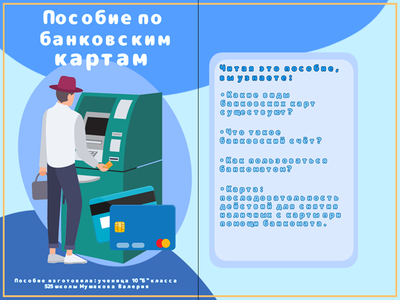 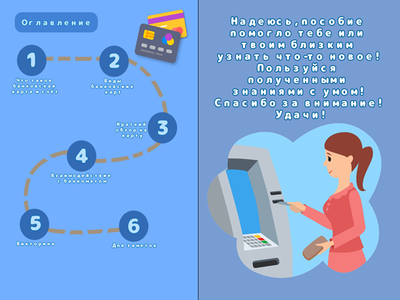 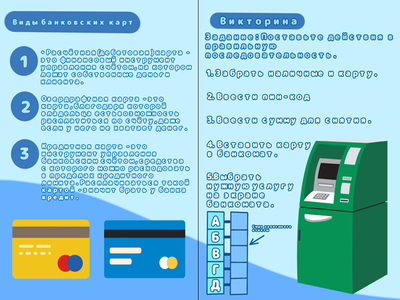 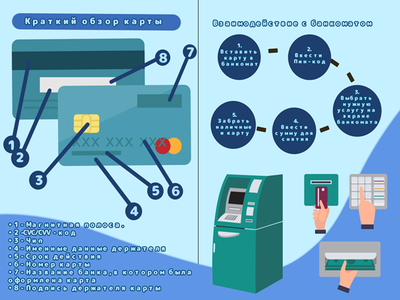 